政法委2020年决算公开黄石港区政法委2020年决算公开目  录第一部分:部门基本情况一、部门主要职责二、部门决算单位构成第二部分: 部门2020年部门决算表一、收入支出决算总表（表1）二、收入决算表（表2）三、支出决算表（表3）四、财政拨款收入支出决算总表（表4）五、一般公共预算财政拨款支出决算表（表5）六、一般公共预算财政拨款基本支出决算表（表6）七、一般公共预算财政拨款“三公”经费支出决算表（表7）八、政府性基金预算财政拨款收入支出决算表（表8）第三部分：部门2020年部门决算情况说明一、预算执行情况分析二、关于“三公”经费支出说明三、关于机关运行经费支出说明四、关于政府采购支出说明五、关于国有资产占用情况说明六、重点绩效评价结果等预算绩效情况说明七、决算收支增减变化情况第四部分：名词解释 2020年部门决算第一部分 部门概况　（一）主要职责 根据国家法律、党的路线方针政策和区委的决策部署，统一全区政法部门的思想和行动，协助区委对政法工作做出全局性部署，并督促贯彻落实；研究制定贯彻区委关于政法工作的方针、政策、指示和维护社会政治稳定的措施，及时向区委提出意见和建议；组织、协调、指导维护社会稳定工作，推动社会治安综合治理各项措施的落实；检查监督政法部门执法情况，研究协调有争议的重大、疑难案件，指导推动大案要案查处工作；不断推进司法体制和工作机制改革，完善司法制度；完成区委交办的其他事项。机构设置综治办、维稳办、610办公室、法治办第二部分 2020年部门决算表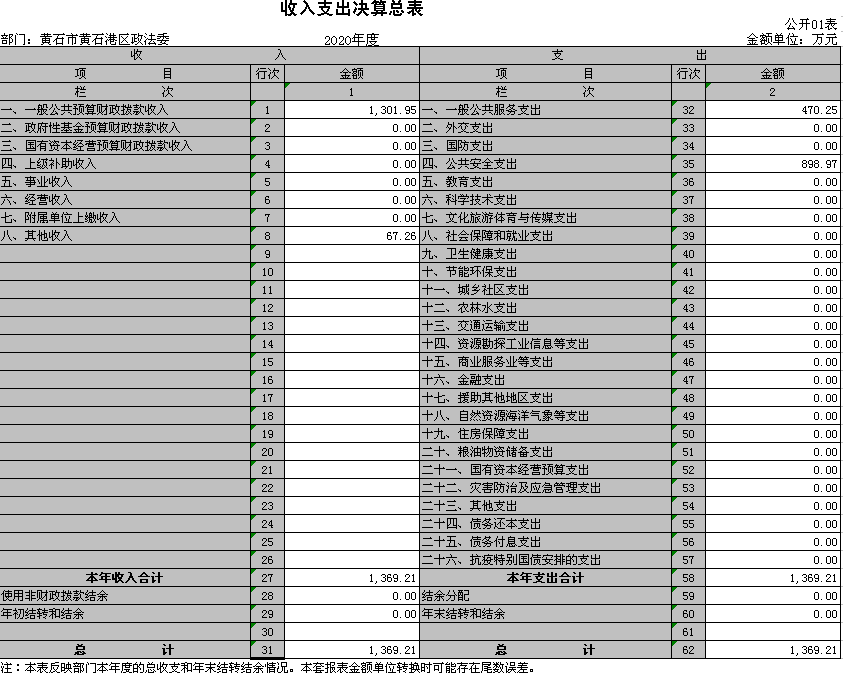 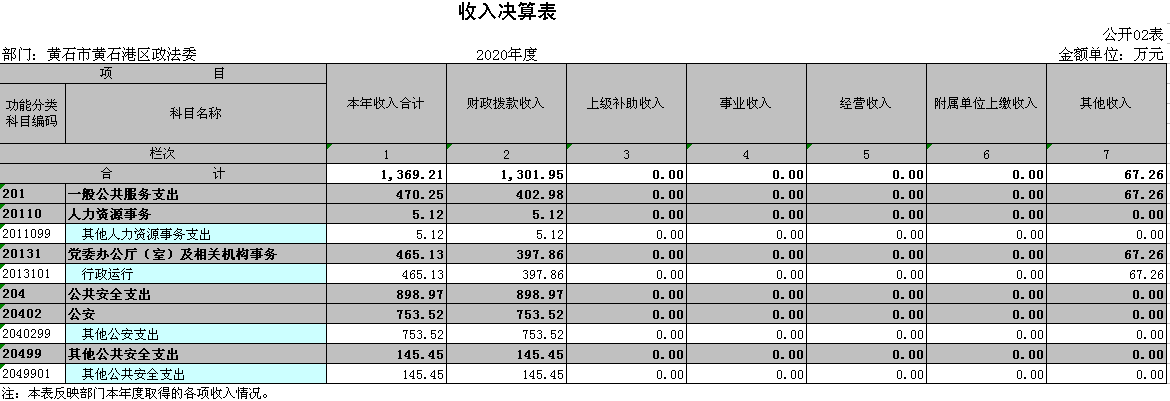 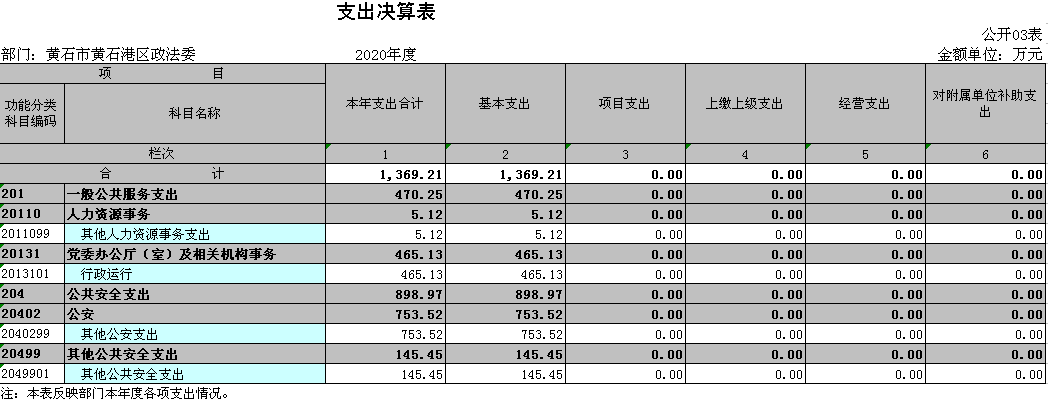 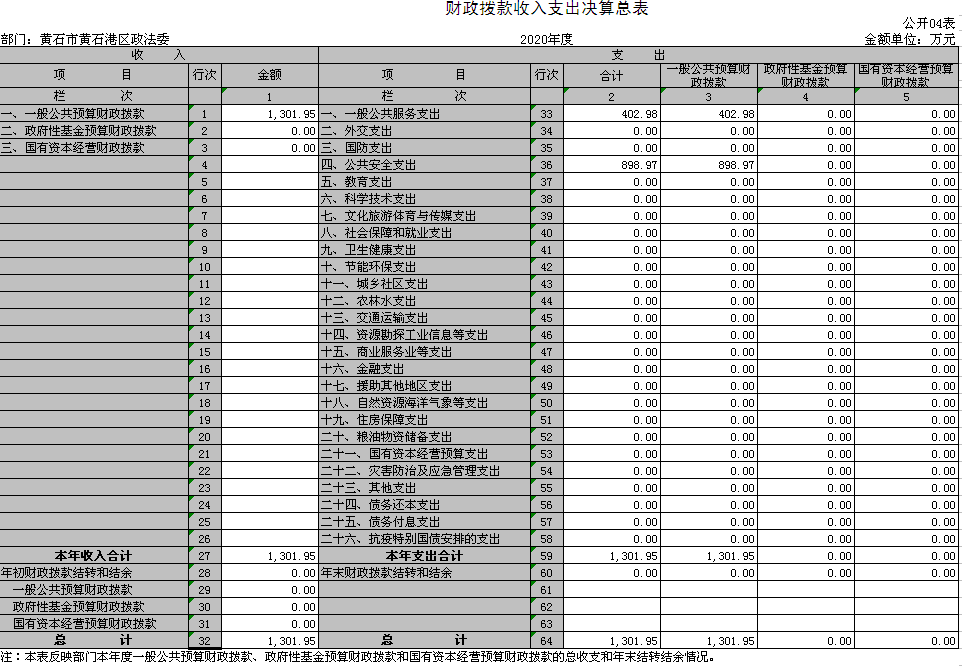 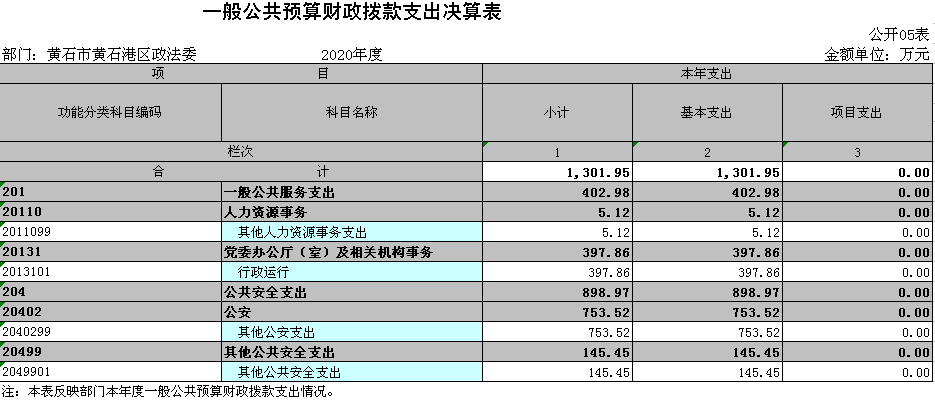 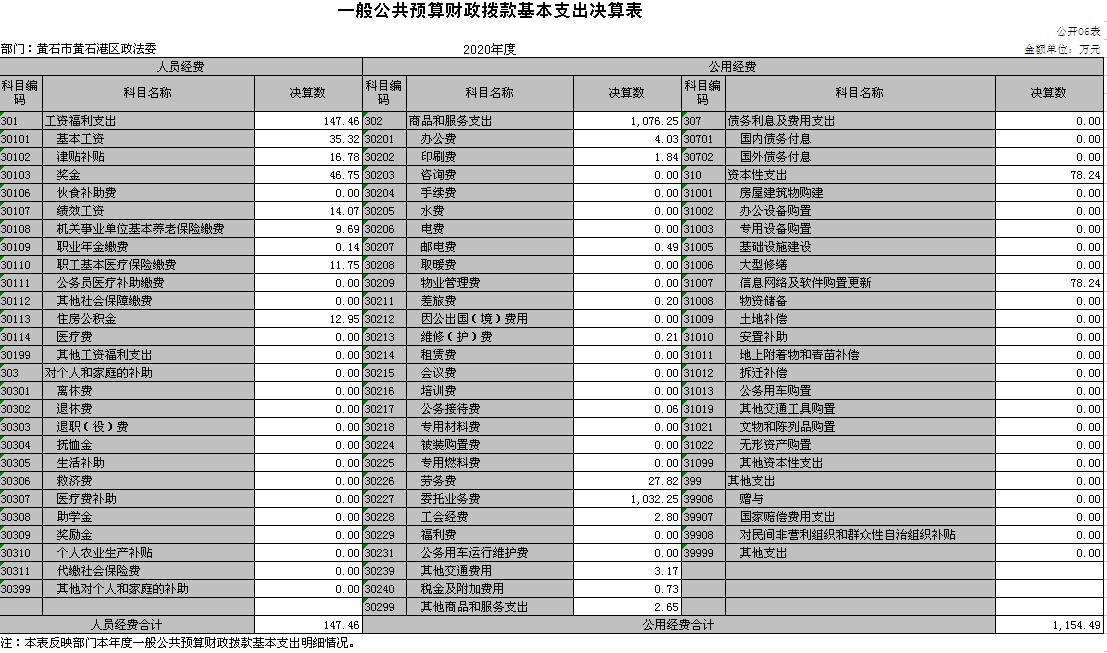 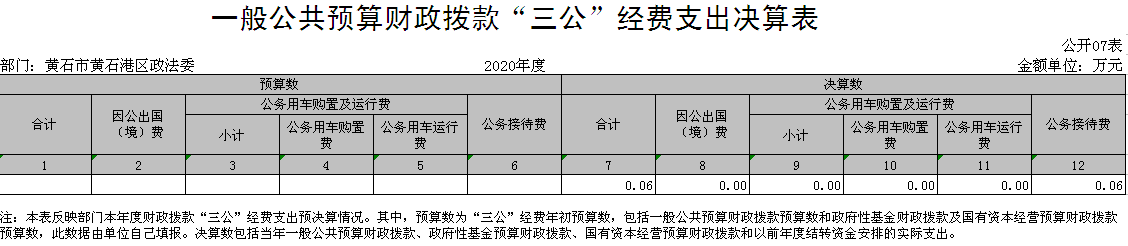 第三部分：2020年部门决算情况说明（一）预算执行情况分析     1、收入分析：本年总收入1369.21万元比去年增加26.80%，其主要原因为本年交巡警相关业务增加所致，其中财政拨款收入1301.95万元，占比95.09%，其他收入67.26万元，占比4.91%。2、支出分析：本年总支出为1369.21万元。比去年增加26.80%，其主要原因为本年交巡警相关业务支出增加所致，其中一般公共预算财政拨款支出1301.95万元，具体构成如下：（1）工资福利支出147.46万元。占比11.33%（2）商品和服务支出1076.25万元。占比82.66%（3）资本性支出78.24万元。占比6.01%（二）关于“三公”经费支出说明本部门本年度三公经费支出580元，全部为公务接待支出，全年公务接待支出1批7人共580元。（三）关于机关运行经费支出说明本部门机关运行经费本年支出1154.49万元，去年支出为887.09万元，对比增加267.40万元，增幅30.14%，主要原因为本年交巡警相关业务收支增加所致。（四）关于政府采购支出说明本部门本年度政府采购总支出86.50万元，其中采购货物支出3.72万元、采购工程支出75.21万元、采购服务支出7.57万元。（五）关于国有资产占用情况说明截至2020年12月31日，本部门无公务用车。（六）重点绩效评价结果等预算绩效情况说明2020年， 根据预算绩效管理要求，我单位组织2020年度一般公共预算项目支出全面开展绩效自评，共涉及项目2个，资金94.7万元。 2020年项目资金投入94.7万元，已使用94.7万元，使用率达100%。使用从评价结果看，项目立项程序完整、规范，预算执行及时、有效，绩效目标得到较好实现，绩效管理水平不断提高，绩效指标体系建设逐渐丰富和完善。（七）决算收支增减变化情况1、收入增减变化情况2019年全年总收入1081.6万元,2020年全年总收入1369.21万元，同比上年增加287.61万元，增长幅度为26.59%，原因是业务量增加。2、支出增减变化情况2019年全年总支出1081.6万元,2020年全年总支出1369.21万元，同比上年增加287.61万元，增长幅度为26.59%，原因是业务量增加。 第四部分 名词解释一、财政补助收入：指县级财政当年拨付的资金。二、其他收入：指除“财政拨款收入”、“上级补助收入”、“事业收入”、“经营收入”等以外的收入。主要是存款利息收入等。三、年初结转和结余：指以前年度尚未完成、结转到本年按有关规定继续使用的资金。四、一般公共服务（类）行政运行（项）：指县行政单位及参照公务员管理事业单位用于保障机构正常运行、开展日常工作的基本支出。五、一般公共服务（类）一般行政管理事务（项）：指县行政单位及参照公务员管理事业单位用于开展立法调研、财政信息宣传、非税收入征管等未单独设置项级科目的专门性财政管理工作的项目支出。六、一般公共服务（类）机关服务（项）：指黄石港区政法委服务中心为机关提供办公楼日常维修、维护等后勤保障服务的支出。七、一般公共服务（类）其他一般公共服务支出（款）其他一般公共服务支出（项）：指黄石港区政法委用于其他一般公共服务方面的支出。八、教育（类）普通教育（款）高等教育（项）：指黄石港区政法委支持地方高校的重点发展和特色办学，组织专家对省属院校申报的建设规划和项目预算进行评审等相关工作的支出。九、社会保障和就业(类)行政事业单位离退休（款）归口管理的行政单位离退休（项）：指黄石港区政法委用于离退休人员的支出、退休人员支出，以及提供管理服务工作的离退休干部处的支出。十、社会保障和就业(类)行政事业单位离退休（款）其他行政事业单位离退休支出（项）：指黄石港区政法委用于离退休方面的其他支出。十一、医疗卫生与计划生育（类）医疗保障（款）行政单位医疗（项）：指黄石港区政法委用于机关干部职工及离退休人员医疗方面的支出。十二、住房保障（类）住房改革支出（款）购房补贴（项）：指按照相关住房分配货币化改革的政策规定和标准，对无房和住房未达标职工发放的住房分配货币化补贴资金。十三、年末结转和结余：指本年度或以前年度预算安排、因客观条件发生变化无法按原计划实施，需要延迟到以后年度按有关规定继续使用的资金。十四、基本支出：指为保障机构正常运转、完成日常工作任务而发生的人员支出（包括基本工资、津贴补贴等）和公用支出（包括办公费、水电费、邮电费、交通费、差旅费等）。十五、项目支出：指在基本支出之外为完成特定行政任务和事业发展目标所发生的支出。十六、“三公”经费：是指用财政拨款安排的因公出国（境）费、公务用车购置及运行维护费、公务接待费。政府性基金预算财政拨款收入支出决算表政府性基金预算财政拨款收入支出决算表政府性基金预算财政拨款收入支出决算表政府性基金预算财政拨款收入支出决算表政府性基金预算财政拨款收入支出决算表政府性基金预算财政拨款收入支出决算表政府性基金预算财政拨款收入支出决算表政府性基金预算财政拨款收入支出决算表公开08表公开08表公开08表公开08表公开08表公开08表公开08表公开08表部门：黄石市黄石港区政法委部门：黄石市黄石港区政法委金额单位：万元项目项目年初结转和结余本年收入本年支出本年支出本年支出年末结转和结余功能分类科目编码科目名称年初结转和结余本年收入小计基本支出项目支出年末结转和结余功能分类科目编码科目名称年初结转和结余本年收入小计基本支出项目支出年末结转和结余功能分类科目编码科目名称年初结转和结余本年收入小计基本支出项目支出年末结转和结余栏次栏次123456合计合计注：本表反映部门本年度政府性基金预算财政拨款收入、支出及结转和结余情况。注：本表反映部门本年度政府性基金预算财政拨款收入、支出及结转和结余情况。注：本表反映部门本年度政府性基金预算财政拨款收入、支出及结转和结余情况。注：本表反映部门本年度政府性基金预算财政拨款收入、支出及结转和结余情况。注：本表反映部门本年度政府性基金预算财政拨款收入、支出及结转和结余情况。注：本表反映部门本年度政府性基金预算财政拨款收入、支出及结转和结余情况。注：本表反映部门本年度政府性基金预算财政拨款收入、支出及结转和结余情况。注：本表反映部门本年度政府性基金预算财政拨款收入、支出及结转和结余情况。